Mötesanteckningar NPO tandvårdDatum: 2023-03-03
Närvarande: Anna Karin Wagner, Södra sjukvårdsregionenChristina (Kicki) Olsson, Södra sjukvårdsregionenAndreas Cederlund, Stockholm-Gotland SjukvårdsregionPernilla Larsson-Gran, Sydöstra SjukvårdsregionSusanna Victoria, Västra SjukvårdsregionenPy Palmqvist, Norra SjukvårdsregionenAnna Westin, Mellersta SjukvårdsregionAnders Jonsson, PraktikertjänstLars Olsson, PrivattandläkarnaÖvriga: Gunnel Håkansson, Södra Sjukvårdsregionen Hans Göransson, SKR Katharina Wretlind, NAG kariesHans Sandberg, NAG karies
Ulrika Svantesson, Södra SjukvårdsregionenFrånvarande: N/AMötesanteckningarMötets öppnande samt föregående mötesprotokollRemissprocess, aktuella remisserHur går remisshanteringen till? Anna-Karin har tagit upp frågan hos södra sjukvårdsregionen (Christer Lindbladh).Anna-Karin, power point (bifogas)Remisser in:Remisser ut på region och lokal nivåKunskapsstyrningens hemsidaMail processledareHantering:NPORPOLPORemissvarExpert tillfrågas via NPOGemensamt svar som går ut via NPO till RPOLeder till svar i respektive regionHur har detta arbete gjorts tidigare? På vilket sätt vill vi hantera remisser framöver?Västra har en tidigare inlämning på remissvar, det sjukvårdsregionala remissvaret. De remissvar som vi tycker är viktiga, bra att ha ett gemensamt svar. Vilka remisser behöver expertis? Öppna remisser, dessa bör vara med i agendan så att vi kan koordinera/samordna dem. Beslut att Anna-Karin mailar ut öppna remisser till ledamöter i NPO. Beslut att ordförande skickar ut en formell förfrågan till de experter som kan tänkas svara på remissen.Svar på remissen 3D-utskrivna medicintekniska produkter, Hans Göransson bistår här, eventuellt också Mattias Pettersson. Pernilla och Py koordinerar detta remissvar.NPO Levnadsvanor, övrig informationRemissvar intern förankring, deadline 15 mars. Synpunkter önskas från alla NAGar, framförallt från NAG erosioner, Katharina Wretlind, NAG äldres munhälsa.Gunnel Håkansson har haft kontakt med ordförande NPO Levnadsvanor kring terminologin. Vi skickar in ett samordnat svar från vårt NPO tandvård till processledare NPO Levnadsvanor.Återkoppling:Consensuspanel; NAG erosioner, frågan ligger vilande.Verktyg, enkät; finns plattform för att skicka ut? Det finns en person på södra sjukvårdsregionen som kan hjälpa till med enkät, om önskemål finns.Lagringsyta implementeringsmaterial; det finns ingen lagringsyta för regionala forum enligt kunskapsstyrningen.vard.NAG karies, Personcentrerat sammanhållet vårdförlopp för kariesLaget runt, vi presenterar oss för varandra.Dialog med NAG karies efter initialt möte:I NAG-grupp, ca 5-6 personer, därutöver patientrepresentanter. Hur hittar vi dessa?Adjungera in pedodontist? Beslut i NPO att pedodontist ingår i begreppet expert som omnämns i uppdragsbeskrivningen.Vem tar formellt beslut för patientföreträdare? Vi tar kontakt med kollegor på södra sjukvårdsregionen. 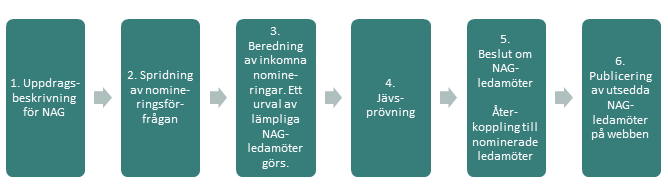 Dialog och beslut om nomineringar för hela NAG. Vi går igenom listan för nomineringar.Beslut om följande ledamöter till NAG karies som går vidare till jävsprövning:Hans SandbergHåkan FlinkUrban EnglundKarin Sunnegårdh-GrönbergPeter LingströmKarin Gren(Katharina Wretlind, process klar)Kristina Stenmark, Dan Eriksson, Marie Söderman och Maria André kan delta i referensgrupp om behov finns (adjungerande).NAG PatientsäkerhetÅterkoppling fr resp RPOAnna: har möte nästa vecka, har inte diskuterat frågan än. Inkommer med mail efter det.Susanna: Tagit upp detta med gruppen, ingen större diskussion.Py: har inte haft RPO möte, svårt för verksamheter att hinna med att använda verktyget. Anders: ett omfattande arbete att jobba i verktyget, verksamheterna jobbat igenom detta. Planen framåt otydlig. Fortsätta med NAG-gruppen patientsäkerhet?Har de uppfyllt sitt uppdrag? Verktyg på plats?Uppdrag att vara pilot för verktyget (endast NPO tandvård), testa verktyget, anpassningar till verktyget är gjort. Beslut: Vi bordlägger frågan till nästa möte. Lars kommer presentera den förenklade modellen då.Workshop 16 maj, StockholmHans Göransson har haft möte med Anna-Karin och Gunnel. Ett programförslag har tagits fram, i detta program finns beskrivande text till varje agendapunkt (finns som bilaga).Socialstyrelsen kommer att närvara under dagen.Inkomna synpunkter kring den framtagna agendan skickas till Hans och Anna-Karin som återkommer i ärendet. Hans kommer vara med på det fysiska mötet 25-26 april.Information till RPOSammanfattning vilken information som ska överföras till RPO, minnesanteckningar är ett stöd i mötet med RPO (NAG patientsäkerhet, workshop 16 maj etc).Nyfikenhet på andra regioners arbeten och insatser - ett förslag är att ha en återkommande agendapunkt på våra NPO-möten.ÖvrigtEn fråga ställs kring nationella nätverk. Ett nätverk i barnrättsfrågor vill etablera en relation med oss i NPO. Vilket uppdrag har de? Inväntar inventering innan vi går vidare med frågan? Tangerar patientsäkerhet, vissa frågor hanteras i kvalitetsnätverket. Är det just ett nätverk eller behövs en NAG? Nationell lösning på detta? Vi behöver lyssna i vad detta nätverk vill.Anna-Karin tar kontakt med ordförande i folktandvårdsföreningen för att få reda på mer kring inventeringsarbetet.Denna fråga tas upp vid vår fysiska träff i Stockholm.Höstens möten, Kicki skickar ut möteskallelser.Nästa möte samt fysiskt möte StockholmTisdag-onsdag 25-26 april, fysiskt möte i Stockholm: förslag på agenda:NAG karies kommer (Hans och Katharina).SoS kommer dag 2, Elisabeth på SoS återkommer med agendapunkter via mail till Anna-Karin.Hans Göransson, workshopPatientsäkerhet – Lars håller föredrag kring verktygetSpårbarhet kring produkter, bjuda in gäst (Katharina Lundell, Anna-Karin kontaktar). NAG AntibiotikaBarnrättsfrågorGodkännande av mötesanteckningarEtt förslag som införs vid nästa möte.Mötet avslutasOfficiell avtackning av Gunnel och Ulrika sker vid fysiska mötet i Stockholm (16 maj).Vid tangentbordet: Christina (Kicki) Olsson